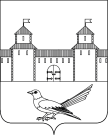 от 24.06.2016 № 982-пВ соответствии с Бюджетным кодексом РФ, Федеральным законом от 06.10.2003 № 131-ФЗ «Об общих принципах организации местного самоуправления в Российской Федерации», постановлением администрации  Сорочинского городского округа Оренбургской области от 10.11.2015 года № 529-п «Об утверждении порядка разработки, реализации и оценки эффективности муниципальных программ Сорочинского городского округа Оренбургской области», руководствуясь статьями 32, 35, 40 Устава муниципального образования Сорочинский городской округ Оренбургской области, администрация Сорочинского городского округа Оренбургской области постановляет:1. Внести в постановление администрации города Сорочинска Оренбургской области от 11.10.2013 года № 326-п «Об утверждении муниципальной программы «Развитие жилищно-коммунального хозяйства в Сорочинском городском округе Оренбургской области на 2014-2018 годы» (в редакции от 20.12.2013 года № 436-п, от 28.04.2014 года №156-п, от 20.06.2014 года № 215-п, от 25.07.2014 года № 252-п, от 22.09.2014 года № 335-п, от 10.10.2014 года № 354-п, от 10.10.2014 года № 369-п, от 26.12.2014 года № 484-п, от 09.02.2015 года № 34-п, от 15.07.2015 года № 264-п, от 24.08.2015 года № 350-п, от 22.09.2015 года № 425-п, от 05.11.2015 г. № 518-п, от 18.12.2015 года № 744-п, от 14.03.2016 г № 281-п, от 12.04.2016 года № 508-п, от 25.05.2016 года № 755-п) следующие изменения:1.1. В разделе «Объемы и источники финансирования муниципальной программы (тыс. руб.) с разбивкой по годам и подпрограммам» паспорта муниципальной программы «Развитие жилищно-коммунального хозяйства в Сорочинском городском округе Оренбургской области на 2014-2018 годы» цифры по строке «Суммарный объем финансирования Программы на 2014-2018 годы, составляет 192477,3 тыс. руб., из них:» цифры «192477,3» заменить цифрами «192577,3», цифры по строке «2016 год» «53198,8» заменить цифрами «53298,8», по строке «объем финансирования Программы на 2014-2018 годы, составляет 172438,5 тыс. руб. за счет средств бюджета городского округа, из них:» цифры «172438,5» заменить цифрами «172538,5», по строке «2016 год» цифры «38485,3» заменить цифрами «38585,3», по строке «По муниципальной подпрограмме «Модернизация объектов коммунальной инфраструктуры Сорочинского городского округа на 2014-2018 годы» – 33083,9 тыс. руб., в том числе по годам:» цифры «33083,9» заменить цифрами «33183,9», по  строке «2016 год» цифры «14245» заменить цифрами «14345», по строке «Общий объем финансирования подпрограммы на 2014-2018 г. составляет 16413,6 тыс. руб. за счет средств бюджета городского округа:» цифры «16413,6» заменить цифрами «16513,6», по строке «2016 год» цифры «2900» заменить цифрами «3000».1.2. Приложение № 3 «Ресурсное обеспечение реализации муниципальной программы» к муниципальной программе «Развитие жилищно-коммунального хозяйства в Сорочинском городском округе Оренбургской области на 2014-2018 годы», изложить в новой редакции согласно приложению № 1 к постановлению.1.3. В разделе «Объемы и источники финансирования подпрограммы (тыс. руб.) с разбивкой по годам» паспорта подпрограммы «Модернизация объектов коммунальной инфраструктуры Сорочинского городского округа на 2014-2018 годы» муниципальной программы «Развитие жилищно-коммунального хозяйства в Сорочинском городском округе Оренбургской области на 2014-2018 годы» цифры по строке «Общий объем финансирования подпрограммы на 2014-2018 г. составляет 33083,9 тыс. руб., в том числе по годам:» цифры «33083,9» заменить цифрами «33183,9», по  строке «2016 год» цифры «14245» заменить цифрами «14345», по строке «Общий объем финансирования подпрограммы на 2014-2018 г. составляет 16413,6 тыс. руб. за счет средств бюджета городского округа, из них:» цифры «16413,6» заменить цифрами «16513,6», по строке «2016 год» цифры «2900» заменить цифрами «3000».2. Контроль за исполнением настоящего постановления оставляю за собой.  3. Установить, что настоящее постановление вступает в силу после его официального опубликования.И.о. главы муниципального образованияСорочинский городской округ – первыйзаместитель главы администрации городского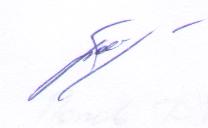 округа по оперативному управлениюмуниципальным хозяйством                                                                                                 А.А. БогдановРазослано: в дело, прокуратуре, Богданову А.А., Управление ЖКХ, Управление финансов, отдел по экономике, МКУ «ЦБ по обслуживанию органов местного самоуправления».                                                                                                                                 Приложение № 1                                                                             к постановлению администрации                                                                             Сорочинского городского округа                                                                             Оренбургской области                                                                                                                                       от 24.06.2016 № 982-п                                                                                                                                                                                     Приложение № 3Ресурсное обеспечениереализации муниципальной программы                                                                                                                                                           (тыс. рублей)Администрация Сорочинского городского округа Оренбургской областиП О С Т А Н О В Л Е Н И Е О внесении изменений в постановление администрации города Сорочинска Оренбургской области от 11.10.2013 года № 326-п «Об   утверждении муниципальной  программы «Развитие жилищно-коммунального  хозяйства в городе Сорочинске на 2014-2016 годы»    (в редакции от 20.12.2013 года № 436-п, от 28.04.2014 года №156-п, от 20.06.2014 года № 215-п, от 25.07.2014 года № 252-п, от 22.09.2014 года № 335-п, от 10.10.2014 года № 354-п, от 10.10.2014 года № 369-п, от 26.12.2014 года № 484-п, от 09.02.2015 года № 34-п, от 15.07.2015 года № 264-п, от 24.08.2015 года № 350-п, от 22.09.2015 года № 425-п, от 05.11.2015 г. № 518-п, от 18.12.2015 года № 744-п, от 14.03.2016 года № 281-п, от 12.04.2016 года № 508-п, от 25.05.2016 года № 755-п)№п/пСтатусНаименование муниципальной программы, подпрограммы, основного мероприятияГлавный распорядитель бюджетных средствКод бюджетной классификацииКод бюджетной классификацииКод бюджетной классификацииОбъемы бюджетных ассигнованийОбъемы бюджетных ассигнованийОбъемы бюджетных ассигнованийОбъемы бюджетных ассигнованийОбъемы бюджетных ассигнований№п/пСтатусНаименование муниципальной программы, подпрограммы, основного мероприятияГлавный распорядитель бюджетных средствГРБСРзПрЦСР201420152016201720181234567891011121.Муниципальная программаРазвитие жилищно-коммунального хозяйства в Сорочинском городском округе Оренбургской области на 2014-2018 годывсего, в том числе:ХХХ41101,135916,853298,831130,331130,31.Муниципальная программаРазвитие жилищно-коммунального хозяйства в Сорочинском городском округе Оренбургской области на 2014-2018 годыАдминистрация Сорочинского городского округа Оренбургской области711ХХ41101,135916,81.Муниципальная программаРазвитие жилищно-коммунального хозяйства в Сорочинском городском округе Оренбургской области на 2014-2018 годыУправление ЖКХ Администрации Сорочинского городского округа  718ХХ53098,831130,331130,31.Муниципальная программаРазвитие жилищно-коммунального хозяйства в Сорочинском городском округе Оренбургской области на 2014-2018 годыОтдел по культуре и искусству администрации Сорочинского городского округа Оренбургской области714ХХ2001.Муниципальная программаОбеспечение реализации программы в рамках муниципальной программы «Развитие жилищно-коммунального хозяйства в Сорочинском городском округе Оренбургской области на 2014-2018 годы» Управление ЖКХ Администрации Сорочинского городского округа 718050505001000202430,32430,32430,31.1Подпрограмма 1Благоустройство Сорочинского городского округа на 2014-2018 годывсего, в том числе:ХХХ32127,928894,935123,525900259001.1Подпрограмма 1Благоустройство Сорочинского городского округа на 2014-2018 годыАдминистрация Сорочинского городского округа Оренбургской области711ХХ32127,928894,91.1Подпрограмма 1Благоустройство Сорочинского городского округа на 2014-2018 годыУправление ЖКХ Администрации Сорочинского городского округа  718ХХ34923,525900259001.1Подпрограмма 1Благоустройство Сорочинского городского округа на 2014-2018 годыОтдел по культуре и искусству администрации Сорочинского городского округа Оренбургской области714ХХ2001.1.1Основное мероприятие 1.1Обеспечение реализации мероприятий по благоустройству городского округавсего, в том числе:ХХХ23751,628226,63155525900259001.1.1Основное мероприятие 1.1Обеспечение реализации мероприятий по благоустройству городского округаАдминистрация Сорочинского городского округа Оренбургской области711ХХ23751,628226,61.1.1Основное мероприятие 1.1Обеспечение реализации мероприятий по благоустройству городского округаУправление ЖКХ Администрации Сорочинского городского округа  718ХХ3155525900259001.1.1Мероприятие 1.1.1Ремонт и содержание дорог общего пользованияАдминистрация Сорочинского городского округа Оренбургской области71171104090503052200305120037301102291.1.1Мероприятие 1.1.1Ремонт и содержание дорог общего пользованияУправление ЖКХ Администрации Сорочинского городского округа  7180409051012003012830840284021.1.1Мероприятие 1.1.2Уличное освещениеАдминистрация Сорочинского городского округа Оренбургской области711711050305030512001051200112486,612814,21.1.1Мероприятие 1.1.2Уличное освещениеУправление ЖКХ Администрации Сорочинского городского округа  718050305101200101338012700127001.1.1Мероприятие 1.1.3ОзеленениеАдминистрация Сорочинского городского округа Оренбургской области711711040905030522003051200214432044,41.1.1Мероприятие 1.1.3ОзеленениеУправление ЖКХ Администрации Сорочинского городского округа  718050305101200201735214221421.1.1Мероприятие 1.1.4Проведение прочих мероприятий по благоустройствуАдминистрация Сорочинского городского округа Оренбургской области71105030512004222128391.1.1Мероприятие 1.1.4Проведение прочих мероприятий по благоустройствуУправление ЖКХ Администрации Сорочинского городского округа  718050305101200403160235623561.1.1Мероприятие 1.1.5Проведение мероприятий по содержанию и уходу за территориями кладбищАдминистрация Сорочинского городского округа Оренбургской области711050305120053003001.1.1Мероприятие 1.1.5Проведение мероприятий по содержанию и уходу за территориями кладбищУправление ЖКХ Администрации Сорочинского городского округа  718050305101200504503003001.1.2Основное мероприятие 1.2Выполнение отдельных государственных полномочий по отлову и содержанию безнадзорных животныхвсего, в том числе:ХХХ200,81.1.2Основное мероприятие 1.2Выполнение отдельных государственных полномочий по отлову и содержанию безнадзорных животныхУправление ЖКХ администрации Сорочинского городского округа71804050510280800200,81.1.3Основное мероприятие 1.3Обустройство памятных мествсего, в том числе:ХХХ1701,3132,32001.1.3Основное мероприятие 1.3Обустройство памятных местАдминистрация Сорочинского городского округа Оренбургской области711050305120041701,31.1.3Основное мероприятие 1.3Обустройство памятных местОтдел по культуре и искусству администрации Сорочинского городского округа Оренбургской области714050305 1 2004 132,31.1.3Основное мероприятие 1.3Обустройство памятных местОтдел по культуре и искусству администрации Сорочинского городского округа Оренбургской области714050305103200402001.1.4Основное мероприятие 1.4Приобретение транспортных средств, оборудования, в том числе оборудования и материаловвсего, в том числе:ХХХ66755363167,71.1.4Основное мероприятие 1.4Приобретение транспортных средств, оборудования, в том числе оборудования и материаловАдминистрация Сорочинского городского округа Оренбургской области7110505051200666755361.1.4Основное мероприятие 1.4Приобретение транспортных средств, оборудования, в том числе оборудования и материаловУправление ЖКХ администрации Сорочинского городского округа718050505104803203167,71.2Подпрограмма 2Модернизация объектов коммунальной инфраструктуры Сорочинского городского округа на 2014-2018 годывсего, в том числе:ХХХ8371,16667,814345190019001.2Подпрограмма 2Модернизация объектов коммунальной инфраструктуры Сорочинского городского округа на 2014-2018 годыАдминистрация Сорочинского городского округа Оренбургской области711ХХ8371,16667,81.2Подпрограмма 2Модернизация объектов коммунальной инфраструктуры Сорочинского городского округа на 2014-2018 годыУправление ЖКХ администрации Сорочинского городского округа718ХХ14345190019001.2.1Основное мероприятие 2.1Строительство (реконструкция) объектов коммунальной инфраструктуры в сферах теплоснабжения, водоснабжения, водоотведения всего, в том числе:ХХХ8371,16667,813600,4190019001.2.1Основное мероприятие 2.1Строительство (реконструкция) объектов коммунальной инфраструктуры в сферах теплоснабжения, водоснабжения, водоотведения Администрация Сорочинского городского округа Оренбургской области711ХХ8371,16667,81.2.1Основное мероприятие 2.1Строительство (реконструкция) объектов коммунальной инфраструктуры в сферах теплоснабжения, водоснабжения, водоотведения Управление ЖКХ администрации Сорочинского городского округа718ХХ13600,4190019001.2.1Мероприятие 2.1.1Капитальные вложения в объекты муниципальной собственности, в том числе ПИР, строительный контроль, экспертизаАдминистрация Сорочинского городского округа Оренбургской области711050205340021736,3791.2.1Мероприятие 2.1.1Капитальные вложения в объекты муниципальной собственности, в том числе ПИР, строительный контроль, экспертизаУправление ЖКХ администрации Сорочинского городского округа71805020520140020333190019001.2.1Мероприятие 2.1.2Софинансирование капитальных вложений в объекты муниципальной собственностиУправление ЖКХ администрации Сорочинского городского округа7180502052018001087001.2.1Мероприятие 2.1.3Капитальные вложения в объекты муниципальной собственностиУправление ЖКХ администрации Сорочинского городского округа718050205201S001011001.2.1Мероприятие 2.1.5Софинансирование мероприятий по капитальному ремонту объектов коммунальной инфраструктуры муниципальной собственностиУправление ЖКХ администрации Сорочинского городского округа7180502052018045026001.2.1Мероприятие 2.1.6Капитальный ремонт объектов коммунальной инфраструктуры муниципальной собственностиАдминистрация Сорочинского городского округа Оренбургской области7117117110502050205020537036053804505340026523,7111,16263,5325,31.2.1Мероприятие 2.1.6Капитальный ремонт объектов коммунальной инфраструктуры муниципальной собственностиУправление ЖКХ администрации Сорочинского городского округа718050205201S0450867,41.2.2Основное мероприятие 2.2Тарифное регулированиевсего, в том числе:ХХХ451.2.2Основное мероприятие 2.2Тарифное регулированиеУправление ЖКХ Администрации Сорочинского городского округа  71804120520280420451.2.3Основное мероприятие 2.3.Капитальный ремонт, ремонт и текущее содержание объектов коммунальной инфраструктуры в сферах теплоснабжения, водоснабжения, водоотведениявсего, в том числе:ХХХ699,61.2.3Основное мероприятие 2.3.Капитальный ремонт, ремонт и текущее содержание объектов коммунальной инфраструктуры в сферах теплоснабжения, водоснабжения, водоотведенияУправление ЖКХ администрации Сорочинского городскогоокруга718ХХ699,61.2.3Мероприятие 2.3.1Капитальный ремонт, ремонт и текущее содержание коммунальных инженерных сетейУправление ЖКХ администрации Сорочинского городского округа71805020520370360699,61.3Подпрограмма 3Вода питьевая на 2014-2018 годы для Сорочинского городского округавсего, в том числе:ХХХ602,1354,114009009001.3Подпрограмма 3Вода питьевая на 2014-2018 годы для Сорочинского городского округаАдминистрация Сорочинского городского округа Оренбургской области711ХХ602,1354,11.3Подпрограмма 3Вода питьевая на 2014-2018 годы для Сорочинского городского округаУправление ЖКХ Администрации Сорочинского городского округа  718ХХ14009009001.3.1Основное мероприятие 3.1Строительство, ремонт и содержание водяных скважинвсего, в том числе:ХХХ602,1354,114009009001.3.1Основное мероприятие 3.1Строительство, ремонт и содержание водяных скважинАдминистрация Сорочинского городского округа Оренбургской области711ХХ602,1354,11.3.1Основное мероприятие 3.1Строительство, ремонт и содержание водяных скважинУправление ЖКХ Администрации Сорочинского городского округа  718ХХ14009009001.3.1Мероприятие 3.1.1Капитальные вложения в объекты муниципальной собственности, в том числе ПИР, экспертизаАдминистрация Сорочинского городского округа Оренбургской области71105020524001302,11.3.1Мероприятие 3.1.1Капитальные вложения в объекты муниципальной собственности, в том числе ПИР, экспертизаУправление ЖКХ Администрации Сорочинского городского округа  7180502053014002010007507501.3.1Мероприятие 3.1.2Мероприятия по улучшению качества воды, проведение работ по гидродинамической очистке водяных скважинАдминистрация Сорочинского городского округа Оренбургской области71105020527035300354,11.3.1Мероприятие 3.1.2Мероприятия по улучшению качества воды, проведение работ по гидродинамической очистке водяных скважинУправление ЖКХ Администрации Сорочинского городского округа  71805020530170350400150150